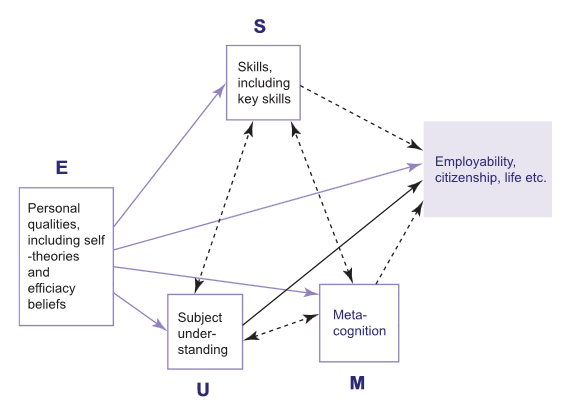 (Yorke 2006)